         С 23.09.2019 г по 28.09.2019 по МКОУ "Утамышская СОШ" прошли мероприятия,            посвященные неделе  безопасности по профилактике дорожно-транспортного    травматизма, безопасности дорожного движения.Прошли открытые уроки в начальных классах (1-4 кл)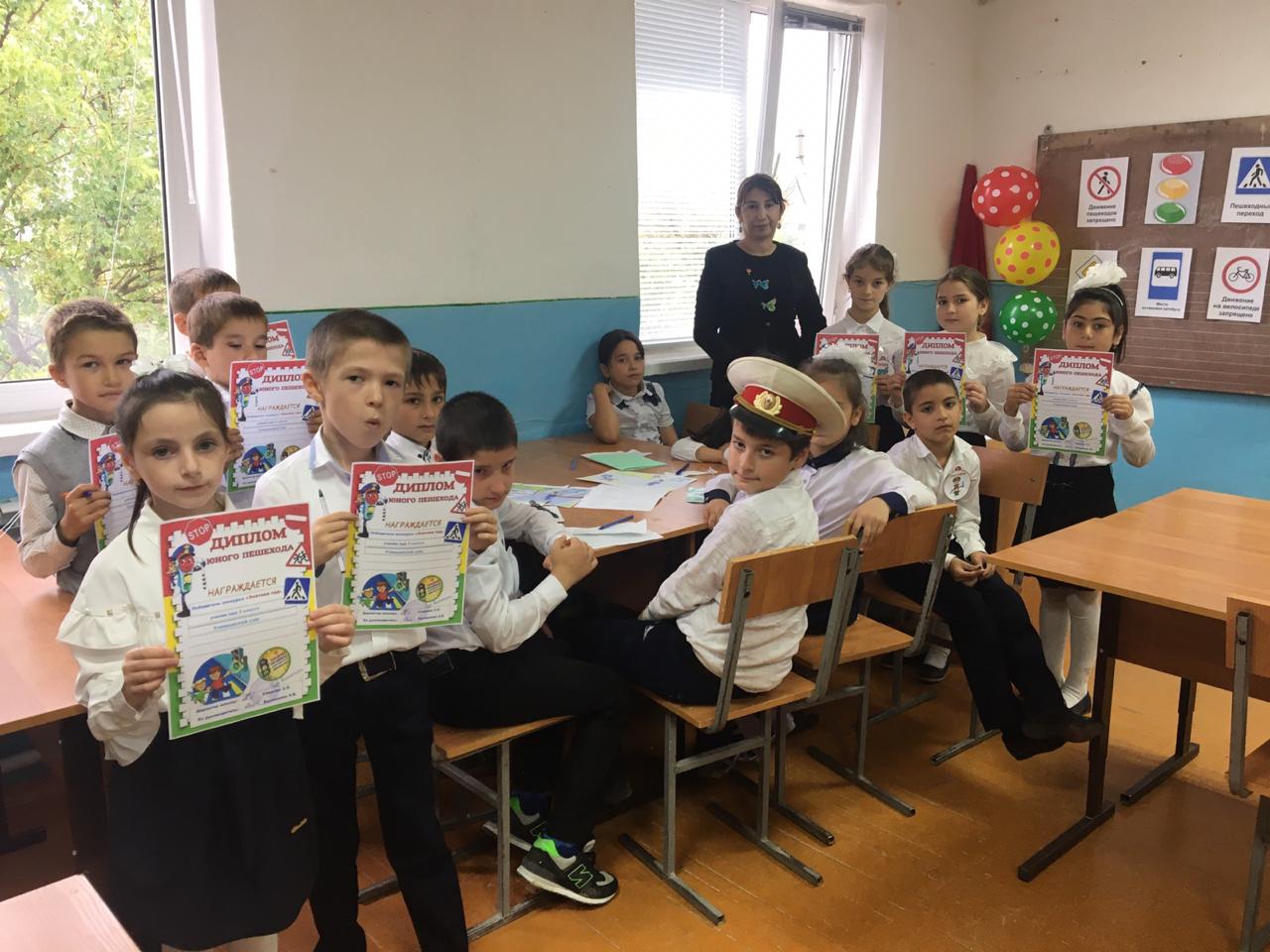 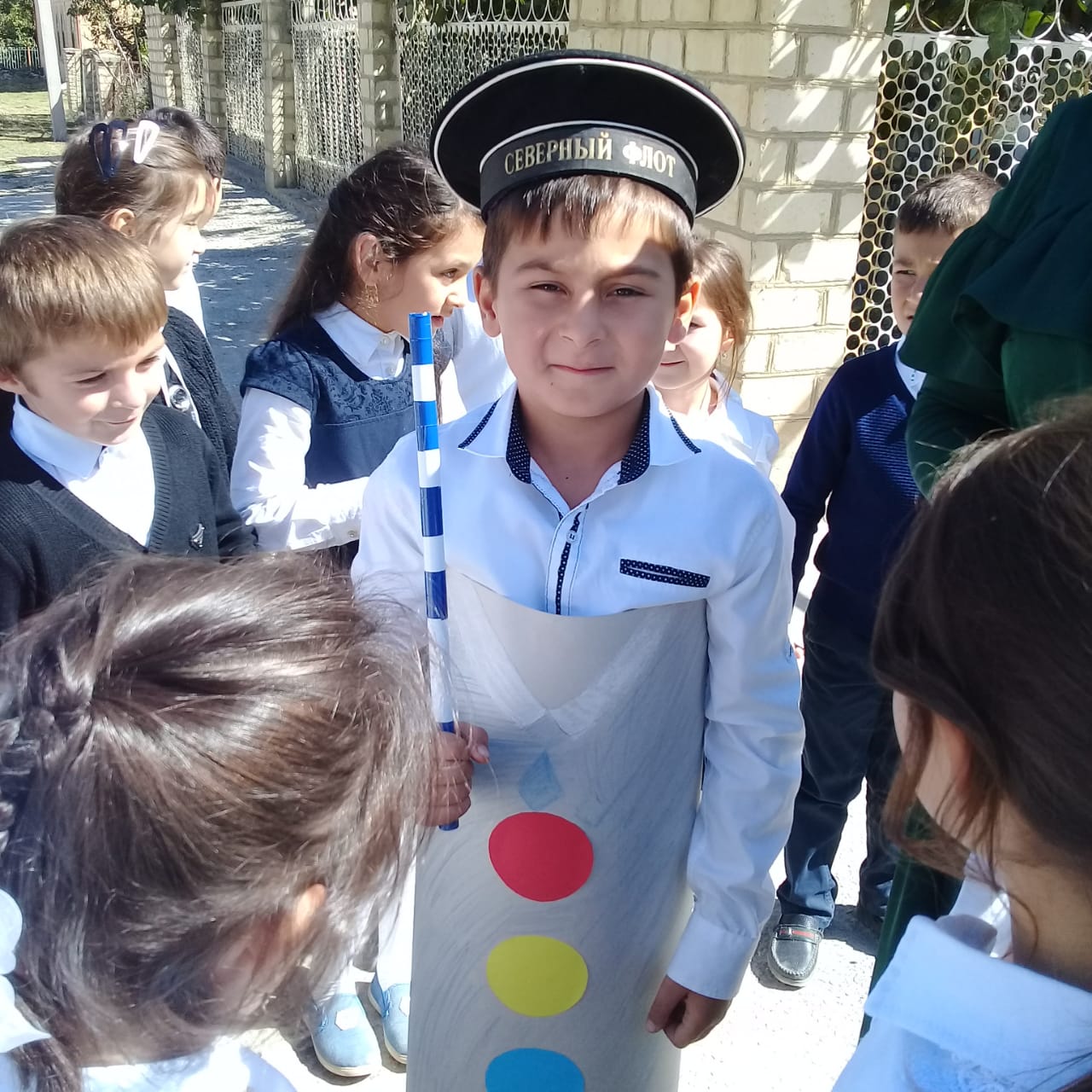 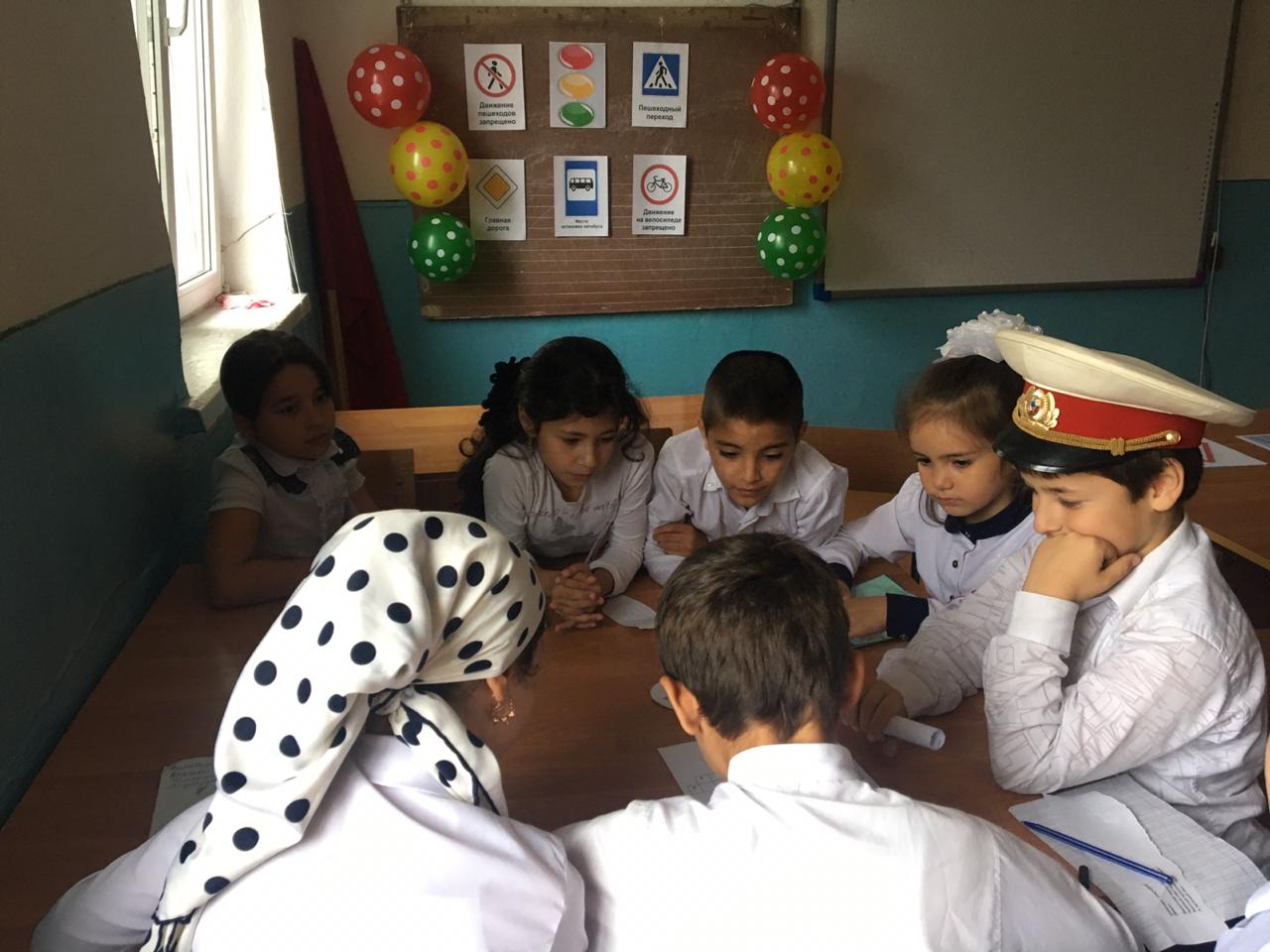 2.Ежедневно на утреннем построении проводятся минутки безопасности.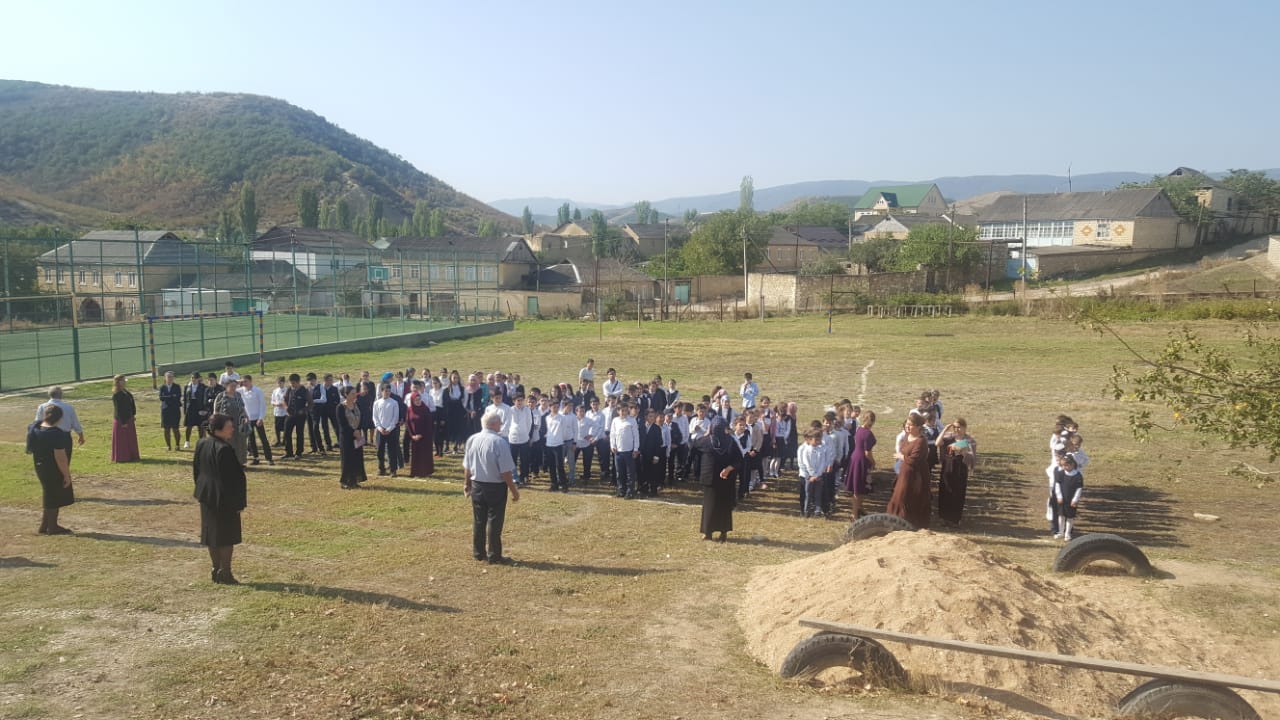 3.Провели беседы по профилактике ДТП в классных часах.4. В единый день безопасности 25 сентября провели общешкольное мероприятие с инспектором по ТБ школы.5.В начальных классах прошёл конкурс на лучший рисунок по ПДД.6.Провели мероприятие, посвященное правилам перевозки детей автобусом.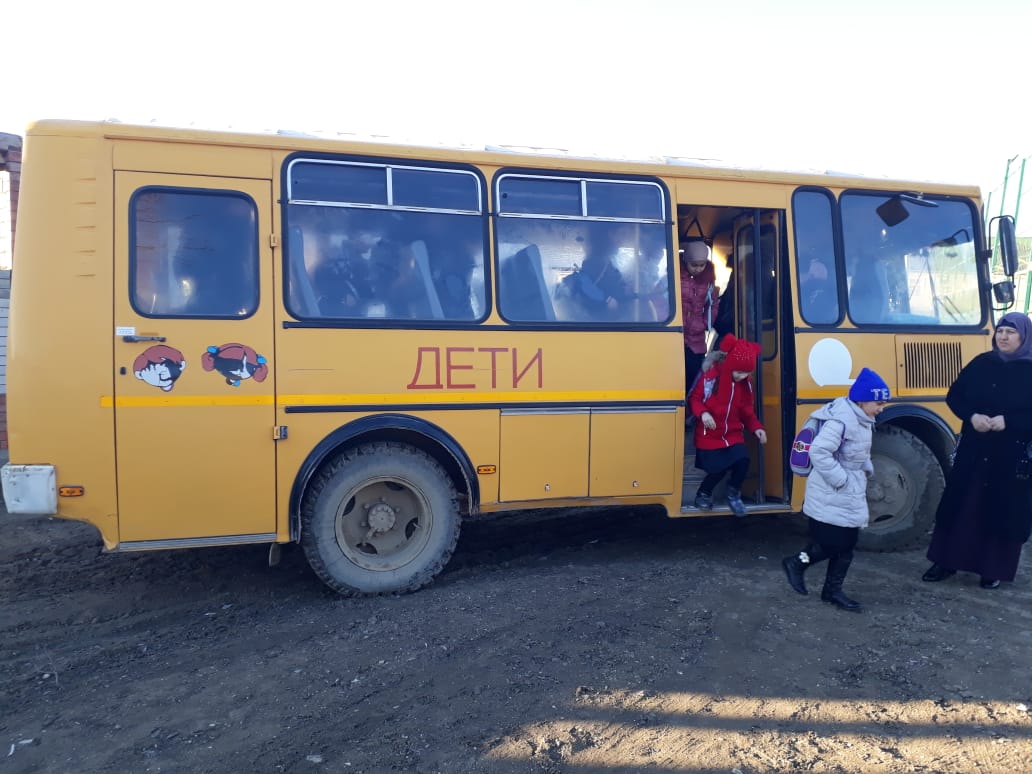 7. Были проведены беседы с председателями родительских комитетов. 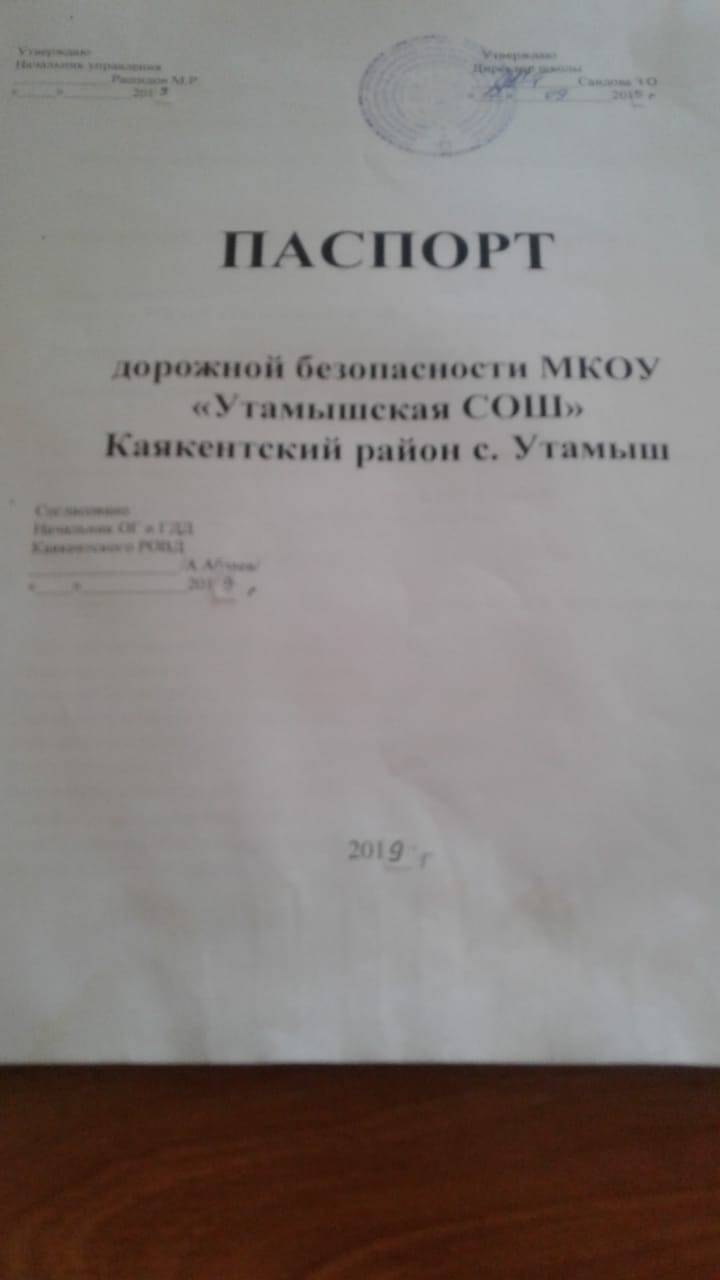 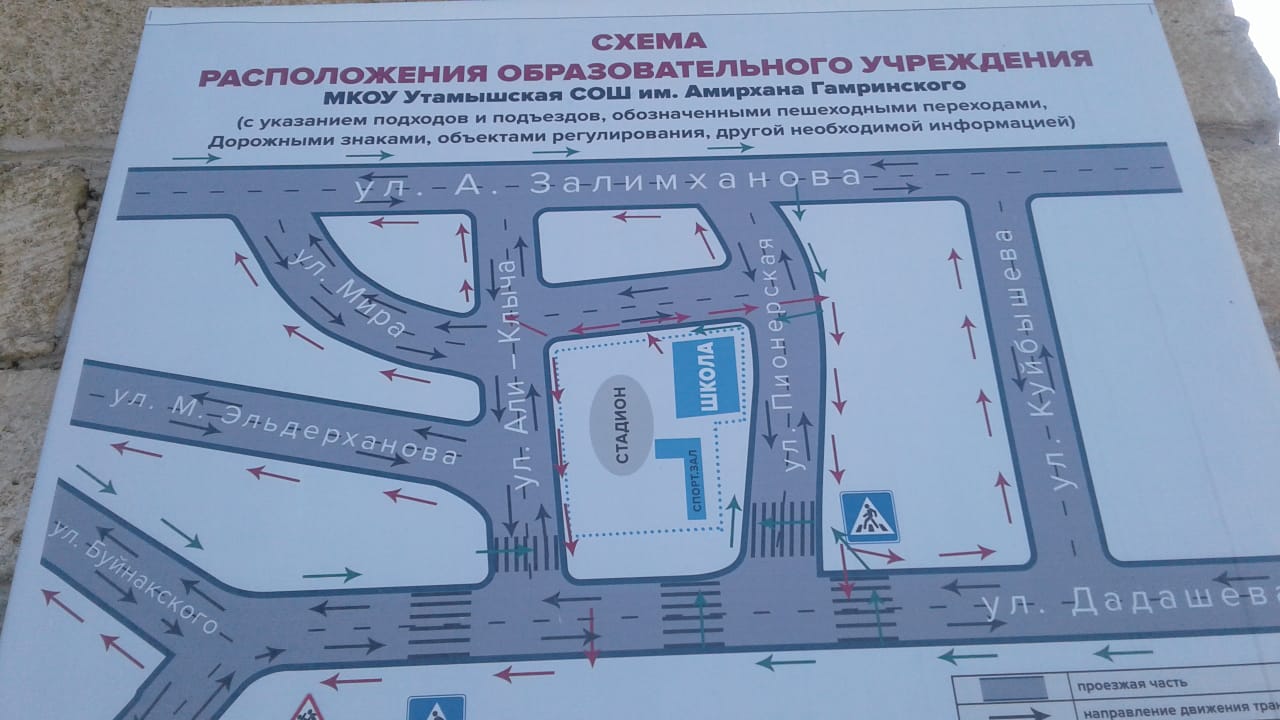 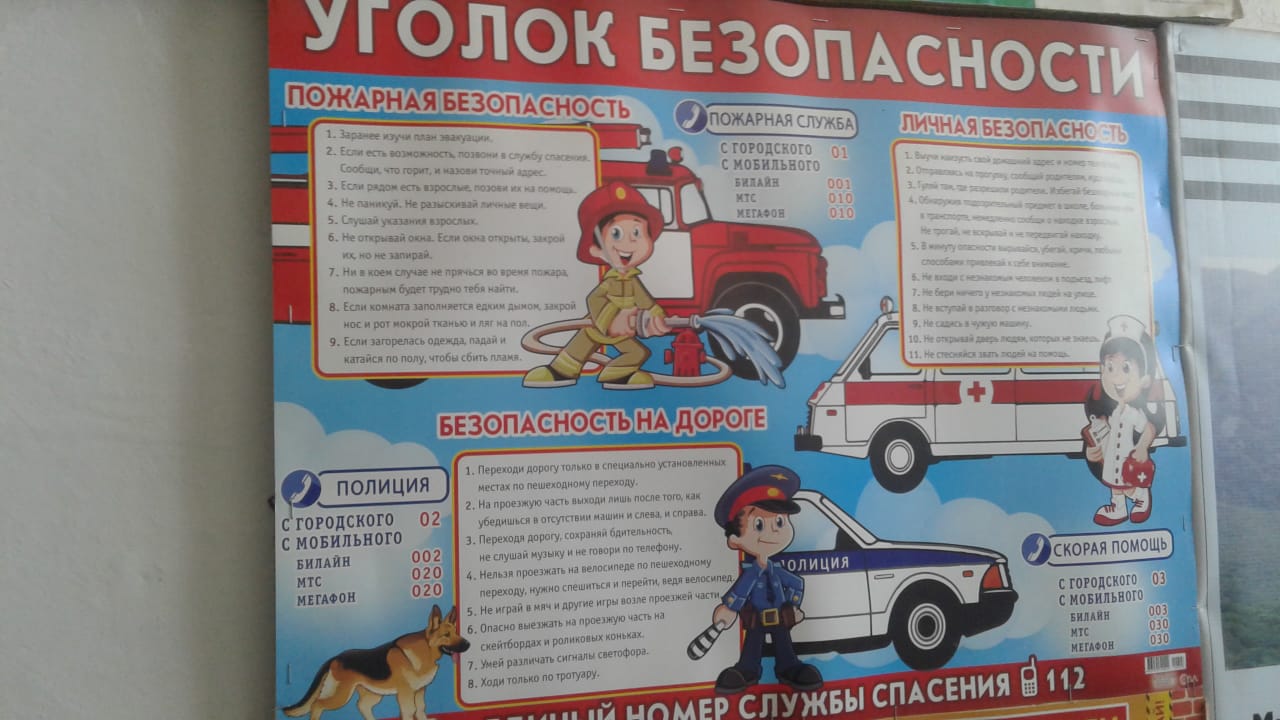 